BrazilBrazilBrazilBrazilFebruary 2027February 2027February 2027February 2027MondayTuesdayWednesdayThursdayFridaySaturdaySunday1234567Carnival8910111213141516171819202122232425262728NOTES: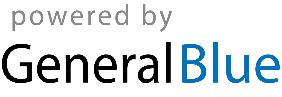 